Bezpečná silnice 2013 – Instalace dynamického zpomalovacího semaforuV obci Kámen v rámci bezpečnosti silničního provozu a především chodců byl umístěn                           1 ks inteligentního, dynamického a zpomalovacího semaforu v problematické lokalitě, především na nebezpečném úseku s větším výskytem chodců, kde řidiči často překračují povolenou rychlost .Tato akce byla realizovaná za podpory Fondu Vysočiny ve výši 133 160,- Kč.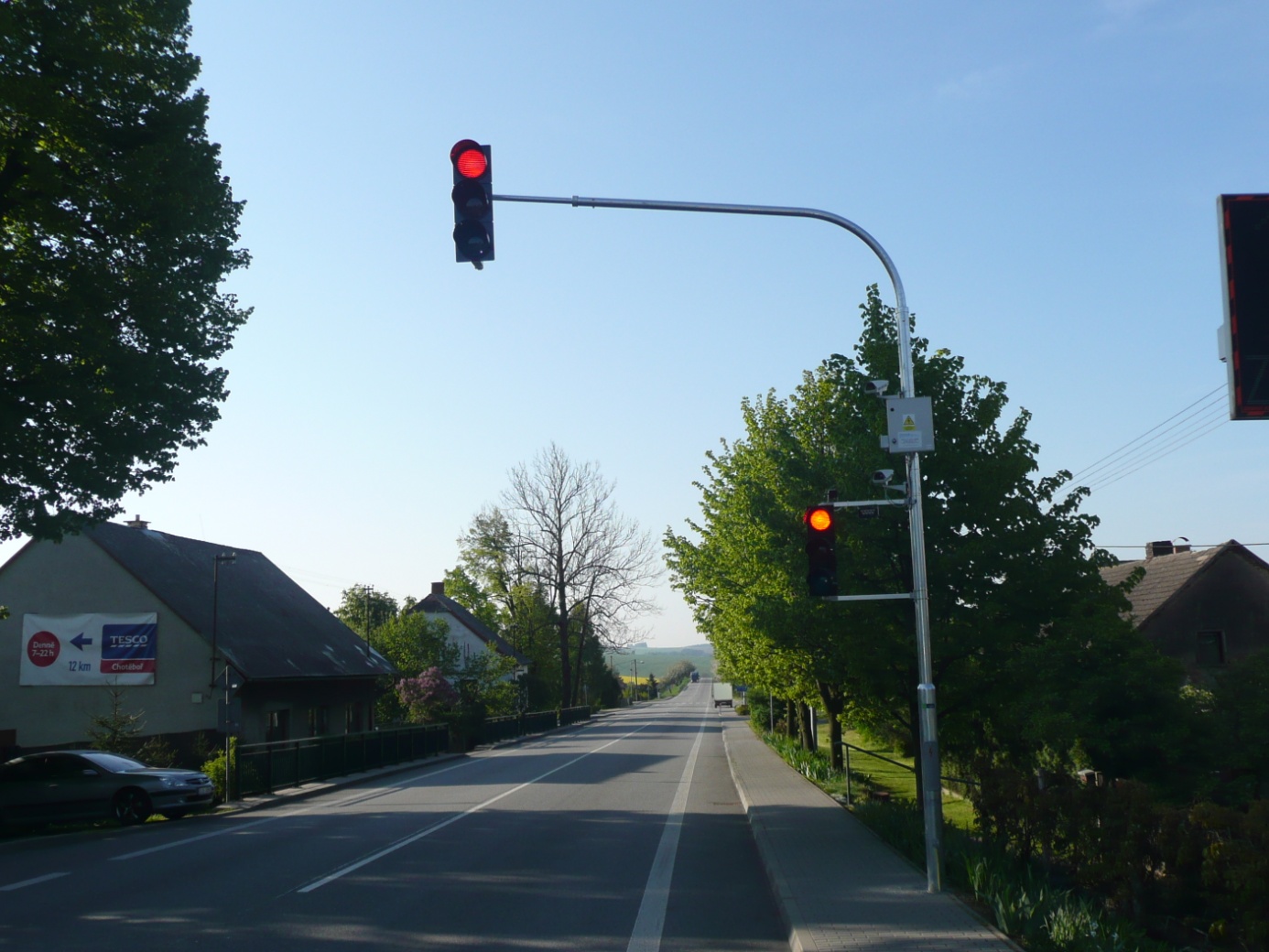 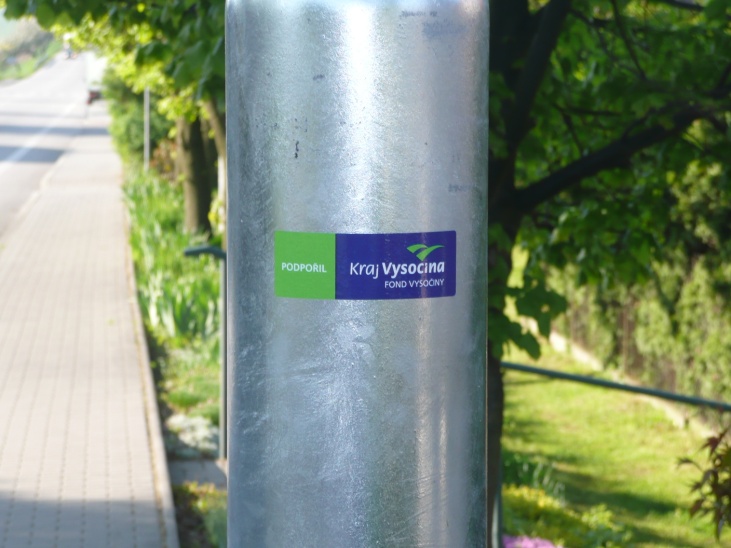 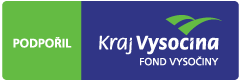 